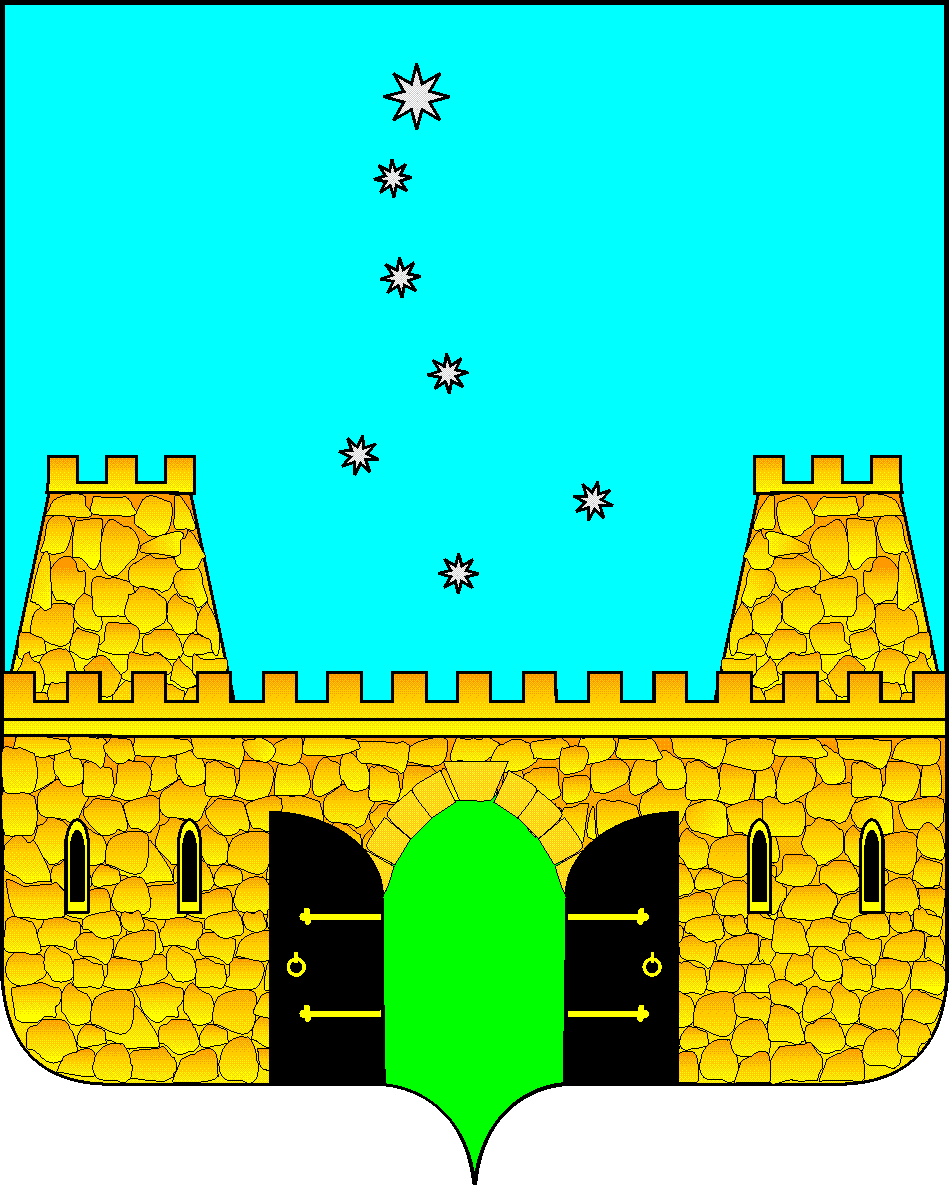 АДМИНИСТРАЦИЯ МУНИЦИПАЛЬНОГО ОБРАЗОВАНИЯ СТАРОМИНСКИЙ РАЙОНКрасная ул. д. 13, ст. Староминская, Краснодарский край, 353600, тел.(8861-53) 5-49-86ПРОТОКОЛ № 2заседания координационной комиссии по профилактике правонарушениймуниципального образования Староминский район ст. Староминская                                                                    «28» июня  2023 годаПредседательствующий: Председатель координационной комиссиипо профилактике правонарушений муниципального образования 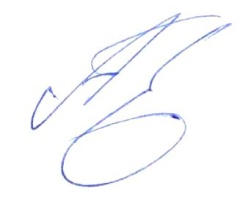 Староминский район   А.П. ЕвтенкоЗаместитель председателя координационной комиссиипо профилактике правонарушений муниципального образования Староминский район   И.С. Кларк  (по согласованию)  ПРИСУТСТВОВАЛИ:Члены Комиссии: Бондарь А.А.,  Вавилин А.А.,  Демидов Ю.А.,  Демченко А.В., Демчук С.В., Индыло Л.Г.,                Карпенко А.С., Лукьяненко Н.В., Малютин А.А., Миськов Ю.В., Костенко О.Г., Никитенко И.И., Пазухина Н.В., Солод  Е.И., Столик Н.В.,                  Черкова К.К.Присутствовали:  Жуков П.П.Секретарь: Иващенко  Н.П. – главный специалист юридического отдела управления делами администрации муниципального образования Староминский район,ПОВЕСТКА ЗАСЕДАНИЯ:1. О ходе исполнения решений координационной комиссии по профилактике правонарушений.Доклад: секретаря координационной комиссии по профилактике правонарушений в муниципальном образовании Староминский район Иващенко Н.П.2. Об эффективности работы по профилактике правонарушений за прошедший период 2023 года.Доклад: секретаря координационной комиссии по профилактике правонарушений в муниципальном образовании Староминский  район Иващенко Н.П.3.	О принимаемых мерах по профилактике травматизма и несчастных случаев с несовершеннолетними, а также по предупреждению безнадзорности и правонарушений несовершеннолетних.Выступления:- заместителя главы муниципального образования Староминский район (социальная сфера ) Черкова К.К.- Врио начальника отделения по делам несовершеннолетних отдела участковых уполномоченных полиции и по делам несовершеннолетних Отдела МВД России по Староминскому району Карпенко А.С.4.	О создании условий для занятости подростков и молодежи в период летней оздоровительной компании в целях профилактики правонарушений на территории муниципального образования Староминский  район.Выступления:- руководителя ГКУ КК  «Центр занятости населения Староминского  района » Солод Е.И.- начальника отдел по делам молодежи Ткаченко О.Г.- начальника управления образования Пазухиной Н.В.- начальника отдела культуры Костенко О.Г.- начальника отдел по физической культуре и спорту Никитенко И.И. СЛУШАЛИ:1.	О ходе исполнения решений координационной комиссии по профилактике правонарушений.	Доклад: секретаря координационной комиссии по профилактике правонарушений в муниципальном образовании Староминский район Иващенко Н.П.С учетом изложенного:1.1. Секретарю координационной комиссии по профилактике правонарушений в муниципальном образовании Староминский район (Иващенко Н.П.) продолжить осуществление контроля за исполнением решений координационной комиссии по профилактике правонарушений.2.	Об эффективности работы по профилактике правонарушений за прошедший период 2023 года.	Доклад: секретаря координационной комиссии по профилактике правонарушений в муниципальном образовании Староминский  район Иващенко Н.П.С учетом изложенного:2.1.	Предложить главам сельских поселений:2.1.1.	Усилить систему контроля за реализацией принимаемых территориальными комиссиями по профилактике правонарушений решений в части обеспечения явки рассмотренных граждан в службу занятости для возможного трудоустройства, а также в медицинские учреждения для прохождения лечения.2.1.2.	Во взаимодействии с участковыми уполномоченными полиции активизировать работу с лицами, допускающими нарушения в сфере семейно- бытовых отношений (кат. 3).2.1.3.	Принять меры по оказанию содействия лицам, нуждающимся в трудоустройстве.2.1.4.	Обеспечить содействие в явке в наркологическое отделение лиц, направленных по решению комиссии в наркологическую службу.2.2.	Предложить Отделу МВД России по Староминскому району     (Кларк И.С.):2.2.1. Обеспечить контроль за организацией взаимодействия участковых уполномоченных полиции и инспекторов по делам несовершеннолетних с территориальными комиссиями по профилактике правонарушений и обязательным участием в заседаниях комиссии.2.2.2. Инициативно выходить с предложениями о проведении заседаний территориальных комиссий по профилактике правонарушений, где рассматривать лиц, ведущих антиобщественный образ жизни, злоупотребляющих спиртными напитками, употребляющих наркотические вещества, с выработкой конкретных профилактических мер.2.3. Предложить ГБУЗ «Староминская ЦРБ» МЗКК (Демидов Ю.А.):2.3.1.	Активизировать информационную работу среди жителей района, направленную на мотивацию населения обращаться за специализированной помощью на ранних этапах потребления психоактивных веществ или алкогольной продукции.2.3.2.	Совместно с Отделом МВД России по Староминскому району (Кларк И.С.) активизировать межведомственное взаимодействие по сопровождению граждан, уклоняющихся от наблюдения и лечения, до конечного результата - факта посещения врача - нарколога с целью проведения диагностики, консультирования либо лечения.Информацию о проводимой работе по п.2.1.- 2.3 предоставить в юридический  отдел управления делами администрации муниципального образования Староминский  район до 10 декабря 2023 года.3. О принимаемых мерах по профилактике травматизма и несчастных случаев с несовершеннолетними, а также по предупреждению безнадзорности и правонарушений несовершеннолетних.		Выступления:- заместителя главы муниципального образования Староминский район (социальная сфера) Черкова К.К.- Врио начальника отделения по делам несовершеннолетних отдела участковых уполномоченных полиции и по делам несовершеннолетних Отдела МВД России по Староминскому району Карпенко А.С.С учетом изложенного:3.1.	Отделу по делам несовершеннолетних (Лукьяненко Н.В.):3.1.1.	Совестно с ГКУ КК «Центр занятости населения» (Солод Е.И.), управлением образования (Пазухина Н.В.) и отделением по делам несовершеннолетних Отдела МВД России по Староминскому  району (Карпенко А.С.) провести сверку списков несовершеннолетних, трудоустроенных через центр занятости населения, для мониторинга трудоустроенных подростков из числа состоящих на ведомственных учетах в органах системы профилактики.Обеспечить максимальный охват отдыхом, оздоровлением, занятостью несовершеннолетних, с которыми необходимо проведение индивидуальной профилактической работы и детей из семей, находящихся в социально опасном положении, состоящих на учете в комиссии по делам несовершеннолетних и защите их прав при администрации муниципального образования, подлежащих оздоровлению.3.1.2.	Организовать в летний каникулярный период работу межведомственных рейдовых групп, с привлечением родительской общественности в вечернее время, приблизить маршруты патрулирования к местам, где собирается молодежь.3.2.	У правлению образования (Пазухина Н.В.), отделу культуры (Костенко О.Г.), отделу по делам молодёжи (Ткаченко О.Г.), отделу пофизической культуре и спорту (Никитенко И.И.):3.2.1.	Взять на особый контроль соблюдение должностными лицами подведомственных учреждений мер по обеспечению безопасности несовершеннолетних. Принять меры по недопущению халатного отношения к исполнению должностных обязанностей.3.2.2.	Организовать систематические напоминания через классные группы детей и подростков инструктажей о соблюдении правил безопасности (дома, на улице, на дороге, на воде, на объектах железнодорожного транспорта).При организации мероприятий для несовершеннолетних, в том числе на улице, вблизи водоемов и т.д. организовать проведение инструктажей по технике безопасности.3.2.3.	Организовать рассылку памяток по технике безопасности детей в каникулярное время через родительские группы и родительские чаты.3.2.4.	Организовать проведение занятий с детьми, отдыхающими в оздоровительных лагерях и лагерях дневного пребывания, по действиям в чрезвычайных ситуациях, противопожарных инструктажей с обслуживающим персоналом перед каждой оздоровительной сменой, тренировок по эвакуации детей из зданий в случае возникновения пожаров.3.3. Предложить Отделу МВД России по Староминскому  району                  (Кларк И.С.):3.3.1.	Организовать во взаимодействии со службами системы профилактики проведение мероприятий по правовому информированию и консультированию подростков и молодежи, с разъяснением их прав и обязанностей, мер административной и уголовной ответственности за совершение правонарушений, а также по предупреждению детского дорожно- транспортного травматизма.3.3.2.	Активизировать работу по выявлению криминальных элементов, вовлекающих подростков в противоправную деятельность.Акцентировать внимание на выявлении несовершеннолетних, находящихся в социально опасном положении (проживающих с осужденными без изоляции от общества лицами, злоупотребляющими алкогольными напитками и психоактивными веществами).3.3.3.	Совместно с представителями народных дружин, казачеством организовать в вечернее время, особенно в каникулярное время, патрулирование мест проведения неорганизованного отдыха (сбора) несовершеннолетних. Приблизить маршруты патрулирования патрульно- постовых нарядов к местам массового досуга несовершеннолетних.3.3.4.	Активизировать работу инспекторов ОПДН с подучетными лицами (несовершеннолетние и родители), состоящими на учете в ОПДН Отдела МВД России по Староминскому  району, в том числе с использованием возможностей территориальных комиссий по профилактике правонарушений.3.3.5. Обеспечить в установленном порядке безопасность при сопровождении организованных групп детей, прибывающих на отдых и направляющихся обратно.3.4.	Управлению образования администрации муниципального образования Староминский район (Пазухиной Н.В.):3.4.1.	Совместно с сотрудниками полиции организовать профилактическую работу в лагерях дневного пребывания среди несовершеннолетних и их родителей по разъяснению уровня опасности, возникающей при проникновении под железнодорожный подвижной состав и через авто сцепные устройства между вагонами, подъеме на крыши вагонов, прикосновения к проводам и специальным конструкциям контактной сети, попадании в зону напряжения.3.4.2.	Организовать информационно-разъяснительную работу с несовершеннолетними и их родителями (законными представителями) в целях профилактики детского дорожно-транспортного травматизма и происшествий на воде.3.4.3.	Организовать работу «Родительских патрулей» направленную на безопасность детей и подростков, профилактику детского дорожно- транспортного травматизма и предупреждение происшествий на водных объектах.3.5.	Отделу по делам молодежи администрации муниципального образования Староминский  район (Ткаченко О.Г.): активизировать работу, направленную на профилактику правонарушений и преступлений в молодежной среде, в том числе с подростками, состоящими на профилактических видах учета.3.6.	Предложить главам сельских поселений:3.6.1.	Усилить контроль за организацией работы летних дворовых площадок, в целях недопущения на них травматизма детей, а также исключению на них правонарушений в вечернее время.3.6.2.	Организовать проведение инструктажей по технике безопасности при организации мероприятий с несовершеннолетними.3.6.3.	Принять меры по приведению улично-дорожной сети в соответствие с нормами требований безопасности.3.6.4.	Организовать приведение в нормативное состояние пешеходных переходов, находящихся на территории сельского поселения, в целях снижения уровня ДТП с участием пешеходов.Срок до 20 августа 2023 года.Информацию о проводимой работе по п.3.1- 3.6. предоставить в юридический  отдел управления делами администрации муниципального образования Староминский  район  до 10 декабря 2023 года или по срокам указанным в решении.4. О создании условий для занятости подростков и молодежи в период летней оздоровительной компании в целях профилактики правонарушений на территории муниципального образования Староминский  район.Выступления:- руководителя ГКУ КК  «Центр занятости населения Староминского  района » Солод Е.И.- начальника отдел по делам молодежи Ткаченко О.Г.- начальника управления образования Пазухиной Н.В.- начальника отдела культуры Костенко О.Г.- начальника отдел по физической культуре и спорту Никитенко И.ИС учетом изложенного:4.1. Управлению образования (Пазухиной Н.В.):4.1.1.	Усилить контроль над подведомственными учреждениями по проведению работы по вовлечению в организованные формы оздоровления и отдыха несовершеннолетних.4.1.2.	Обеспечить каникулярную занятость обучающихся, состоящих на профилактических учетах.4.2 ГКУ КК «Центр занятости населения Староминского района»                    (Солод Е.И.):4.2.1.	Обеспечить организацию мероприятий по временному трудоустройству несовершеннолетних граждан в возрасте от 14 до 18 лет в свободное от учебы время.4.2.2.	Обеспечить информирование несовершеннолетних граждан о возможности трудоустройства, оплате и условиях труда.4.2.3.	Совместно с комиссией по делам несовершеннолетних и защите их прав, органов внутренних дел, образовательными организациями, управлением социальной защиты населения, отделением по делам несовершеннолетних Отдела МВД России по Староминскому району организовать в приоритетном порядке направление на временные рабочие места с выплатой материальной поддержки подростков, находящихся в социально опасном положении и (или) трудной жизненной ситуации.4.3.	Отделу культуры (Костенко О.Г.), отделу по делам молодёжи (Ткаченко О.Г.), отделу по физической культуре и спорту (Никитенко И.И.):4.3.1.	Организовать в рамках компетенции индивидуальную занятость, отдых и досуг несовершеннолетних, состоящих на всех видах профилактического учета.4.3.2.	Активизировать работу по организации культурно-досуговых и физкультурно-массовых мероприятий среди несовершеннолетних, направленных на профилактику правонарушений и пропаганду здорового образа жизни.4.3.3.	Освещать в средствах массовой информации профилактические мероприятия в молодежной среде, разъясняющие жизненные ценности, установки и нормы поведения.4.4. Предложить главам сельских поселений:4.4.1.	Систематически информировать комиссию по делам несовершеннолетних и защите их прав о семьях, находящихся в трудной жизненной ситуации и социально опасном положении, проживающих на территории сельского поселения, в которых воспитываются несовершеннолетние дети.4.4.2.	Обеспечить временное трудоустройство несовершеннолетних граждан в возрасте от 14 до 18 лет в свободное от учебы время, особое внимание уделить трудоустройству несовершеннолетних, состоящих на различных видах учета в органах системы профилактики.Информацию о проводимой работе по п.2.1.- 2.3 предоставить в юридический  отдел управления делами администрации муниципального образования Староминский  район до 10 декабря 2023 года.Заместитель главы  муниципального образованияСтароминский район – председатель	координационной комиссиии по профилактике правонарушений муниципального образования Староминский район				                                        	А.П. ЕвтенкоСекретарь координационной комиссиии по профилактике правонарушений муниципального образования Староминский район		                                                            Н.П. Иващенко              